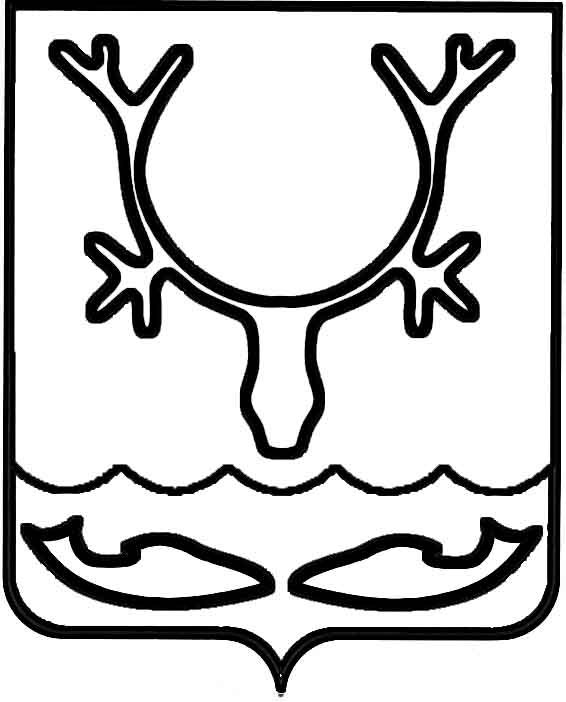 Администрация муниципального образования
"Городской округ "Город Нарьян-Мар"ПОСТАНОВЛЕНИЕО внесении изменений в постановление Администрации МО "Городской округ           "Город Нарьян-Мар" от 11.04.2018 № 230           "Об утверждении Положения "О порядке проведения аукциона на право заключения договора на установку и эксплуатацию рекламных конструкций на объектах недвижимости, находящихся в муниципальной собственности и распоряжении МО "Городской округ "Город Нарьян-Мар"В соответствии с Гражданским кодексом Российской Федерации, Федеральным законом от 06.10.2003 № 131-ФЗ "Об общих принципах организации местного самоуправления в Российской Федерации", Федеральным законом от 13.03.2006 
№ 38-ФЗ "О рекламе", Уставом муниципального образования "Городской округ "Город Нарьян-Мар" Администрация муниципального образования "Городской округ "Город Нарьян-Мар" П О С Т А Н О В Л Я Е Т: 1. Внести в постановление Администрации МО "Городской округ "Город Нарьян-Мар" от 11.04.2018 № 230 "Об утверждении Положения "О порядке проведения аукциона на право заключения договора на установку и эксплуатацию рекламных конструкций на объектах недвижимости, находящихся в муниципальной собственности и распоряжении МО "Городской округ "Город Нарьян-Мар" (далее – Постановление) следующие изменения: 1.1. Преамбулу изложить в новой редакции:  "В соответствии с Гражданским кодексом Российской Федерации, Федеральным законом от 06.10.2003 № 131-ФЗ "Об общих принципах организации местного самоуправления в Российской Федерации", Федеральным законом от 13.03.2006 
№ 38-ФЗ "О рекламе", постановлением Администрации Ненецкого автономного округа от 30.12.2013 № 511-п "Об установлении предельных сроков заключения договоров на установку и эксплуатацию рекламных конструкций и утверждении Порядка предварительного согласования схем размещения рекламных конструкций 
и вносимых в них изменений", Уставом муниципального образования "Городской округ "Город Нарьян-Мар", решением Совета городского округа "Город Нарьян-Мар" от 27.02.2018 № 486-р "Об установлении формы проведения торгов на право заключения договора на установку и эксплуатацию рекламной конструкции" Администрация муниципального образования "Городской округ "Город Нарьян-Мар" постановляет:".1.2. В пункте 3 слова "2 329 рублей 96 копеек" заменить словами "2 502 рубля 
84 копейки".  2. Внести в Положение "О порядке проведения аукциона на право заключения договора на установку и эксплуатацию рекламных конструкций на объектах недвижимости, находящихся в муниципальной собственности и распоряжении МО "Городской округ "Город Нарьян-Мар", утвержденное Постановлением, (далее – Положение) следующие изменения: 2.1. Пункт 3.3 дополнить предложением следующего содержания: "Состав комиссии утверждается постановлением Администрации муниципального образования "Городской округ "Город Нарьян-Мар".".2.2. В подпункте 5 пункта 5.1 слова "(и копия платежного документа)" заменить словами "или копия платежного документа". 2.3. В абзаце втором пункта 5.2 после слов "приложением № 2" дополнить словами "к настоящему Положению". 2.4. Абзац второй пункта 7.3 изложить в следующей редакции: "Копия документации об аукционе в бумажном виде предоставляется заинтересованному лицу на основании его письменного обращения, поступившего 
в течение срока подачи заявок на участие в аукционе, в течение 1 (одного) рабочего дня.". 2.5. В абзаце третьем пункта 7.3 слова "в пункте 7.3.1" заменить словами 
"в пункте 7.3". 2.6. В абзаце втором пункта 7.4 слова "в пункте 7.4.1" заменить словами 
"в пункте 7.4". 2.7. Абзац девятый пункта 7.5 изложить в новой редакции:"В случае выявления недостоверности сведений, указанных в заявке лица, ранее допущенного к участию в аукционе, указанное лицо решением комиссии 
по проведению аукциона отстраняется от участия в аукционе либо в заключении договора с таким лицом отказывается в любое время вплоть до даты подписания договора на установку и эксплуатацию рекламных конструкций. Об отстранении 
от участия в аукционе (отказе от заключения договора) составляется протокол комиссии по проведению аукциона, который в течение одного рабочего дня публикуется на сайте администрации города Нарьян-Мара. В указанном случае 
для лица, представившего недостоверные сведения, наступают последствия 
как для лица, не допущенного к участию в аукционе.".2.8. В абзаце третьем подпункта 8.10.12 пункта 8.10 слова "победителем может быть признан" заменить словами "победителем признается". 2.9. Пункт 3 Договора № __ на установку и эксплуатацию рекламной конструкции приложения № 1 к Положению изложить в новой редакции: "3. Платежи и расчеты по договору 3.1. Единовременная плата за право заключения настоящего договора составляет __________(_____________) рублей ___ копеек. Рекламораспространителем внесена единовременная плата за право заключения настоящего договора в размере ________ (__________________) рублей ___ копеек 
за вычетом ранее внесенного задатка в размере ________ (__________________) рублей ___ копеек, в безналичной форме путем перечисления денежных средств на расчетный счет Администрации. 3.2. Наряду с платой, указанной в пункте 3.1 настоящего договора, Рекламораспространитель вносит плату за установку и эксплуатацию рекламных конструкций в размере и сроки, установленные настоящим договором.Размер платы за установку и эксплуатацию рекламных конструкций осуществляется в соответствии с Методикой расчета минимального годового размера платы, взимаемой по договору на установку и эксплуатацию рекламной конструкции на городских объектах недвижимости, утвержденной в приложении № 3 к Положению "О порядке проведения аукциона на право заключения договора на установку 
и эксплуатацию рекламных конструкций на объектах недвижимости, находящихся 
в муниципальной собственности и распоряжении МО "Городской округ "Город Нарьян-Мар", ежемесячно, в равных долях, не позднее 10 числа месяца, следующего 
за расчетным.Указанный размер платы за установку и эксплуатацию рекламных конструкций, начиная с первого января года, следующего за годом заключения настоящего договора, ежегодно увеличивается за счет индексации базовой ставки за установку 
и эксплуатацию рекламных конструкций. Базовая ставка за установку и эксплуатацию рекламных конструкций подлежит ежегодной индексации на размер уровня инфляции, установленный в федеральном законе о федеральном бюджете на очередной финансовый год и плановый период, 
по отношению к действовавшему в предыдущем году размеру базовой ставки 
за установку и эксплуатацию рекламных конструкций. Об изменении размера платы за установку и эксплуатацию рекламных конструкций Администрация письменно уведомляет Рекламораспространителя.". 2.10. В Заявку на участие в открытом аукционе на право заключения договора 
на установку и эксплуатацию рекламных конструкций на земельном участке, здании или ином недвижимом имуществе, находящемся в собственности или распоряжении муниципального образования "Городской округ "Город Нарьян-Мар", приложения № 2 к Положению внести следующие изменения:2.10.1. Пункт 1 изложить в новой редакции: "1. Выполнять правила и условия проведения аукциона, указанные в извещении о проведении открытого аукциона, опубликованном на сайте администрации города Нарьян-Мара _____________________ и/или в официальном бюллетене города Нарьян-Мара "Наш город" от "____" ____________ 20____ г. (или в иных средствах массовой информации – при необходимости), а также установленные Федеральным законом от 13.03.2006 № 38-ФЗ "О рекламе", Положением "О порядке проведения аукциона на право заключения договора на установку и эксплуатацию рекламных конструкций на объектах недвижимости, находящихся в муниципальной собственности и распоряжении МО "Городской округ "Город Нарьян-Мар", утвержденным постановлением Администрации МО "Городской округ "Город 
Нарьян-Мар" от 11.04.2018 № 230, Схемой размещения рекламных конструкций 
на территории муниципального образования "Городской округ "Город Нарьян-Мар", утвержденной постановлением Администрации МО "Городской округ "Город 
Нарьян-Мар" от 16.05.2018 № 333.".2.10.2. По тексту после слов "М.П." дополнить словами "при наличии".2.10.3. Согласие на обработку персональных данных изложить в новой редакции: "Согласие 
на обработку персональных данных __________________________________________________________________________(Фамилия, имя, отчество полностью)зарегистрированный (ная) по адресу__________________________________________________________________________(адрес регистрации)паспорт гражданина Российской Федерации: серия _____ № _____ выдан ____________________________________________________________________________________(кем и когда выдан)мобильный телефон __________________________________________________________________________адрес электронной почты __________________________________________________________________________Персональные данные, в отношении которых дается настоящее согласие, включают данные, содержащиеся в заявке и в прилагаемых документах в объемах, необходимых для участия в открытом аукционе на право заключения договора 
на установку и эксплуатацию рекламных конструкций на земельном участке, здании или ином недвижимом имуществе, находящемся в собственности или распоряжении муниципального образования "Городской округ "Город Нарьян-Мар".Обработка персональных данных включает в себя такие действия как сбор, запись, систематизацию, накопление, хранение, уточнение (обновление, изменение), извлечение, использование, передачу (распространение, предоставление, доступ), обезличивание, блокирование, удаление, уничтожение персональных данных. Участие в открытом аукционе предполагает обработку персональных данных заявителя различными способами (с использованием автоматизированных информационных систем, а также без использования автоматизации). Настоящее согласие дается на период до истечения сроков хранения соответствующей информации или документов, содержащих указанную информацию, определяемых в соответствии с законодательством Российской Федерации. Настоящее согласие действует со дня его подписания.Я проинформирован, что могу отозвать указанное согласие путем представления оператору заявления в простой письменной форме об отзыве данного в настоящем заявлении согласия на обработку персональных данных. В подтверждение изложенного нижеподписавшийся подтверждаю свое согласие на обработку своих персональных данных в соответствии с положениями Федерального закона 
от 27.07.2006 № 152-ФЗ "О персональных данных".________________		_____________________		"___" ________ 202 __ г.        (подпись)                           (расшифровка подписи)                                                                   ".2.11. Пункт 1.3 Методики расчета минимального годового размера платы, взимаемой по договору на установку и эксплуатацию рекламной конструкции 
на городских объектах недвижимости, приложения № 3 к Положению изложить 
в новой редакции: «1.3. Размер базовой ставки разработан в целях определения годового размера платы за установку и эксплуатацию рекламных конструкций, является инструментом регулирования рынка. Базовая ставка ежегодно 1 января индексируется на размер уровня инфляции, установленный в федеральном законе о федеральном бюджете на очередной финансовый год и плановый период, по отношению к действовавшему в предыдущем году размеру базовой ставки. Об изменении размера платы Администрация письменно уведомляет Рекламораспространителя.". 2.12. В заявлении приложения № 4 к Положению: 2.12.1. По тексту после слова "М.П." дополнить словами "при наличии". 2.12.2. Согласие на обработку персональных данных изложить в новой редакции: "Согласие 
на обработку персональных данных__________________________________________________________________________(Фамилия, имя, отчество полностью)зарегистрированный (ная) по адресу__________________________________________________________________________(адрес регистрации)паспорт гражданина Российской Федерации: серия _____ № _____ выдан ____________________________________________________________________________________(кем и когда выдан)мобильный телефон __________________________________________________________________________адрес электронной почты __________________________________________________________________________Персональные данные, в отношении которых дается настоящее согласие, включают данные, содержащиеся в заявлении об организации торгов на право заключения договора на установку и эксплуатацию рекламной конструкции 
на земельном участке, здании или ином недвижимом имуществе, находящемся 
в собственности или распоряжении муниципального образования "Городской округ "Город Нарьян-Мар".Обработка персональных данных включает в себя такие действия как сбор, запись, систематизацию, накопление, хранение, уточнение (обновление, изменение), извлечение, использование, передачу (распространение, предоставление, доступ), обезличивание, блокирование, удаление, уничтожение персональных данных.Организация торгов предполагает обработку персональных данных инициатора этих торгов различными способами (с использованием автоматизированных информационных систем, а также без использования автоматизации).Настоящее согласие дается на период до истечения сроков хранения соответствующей информации или документов, содержащих указанную информацию, определяемых в соответствии с законодательством Российской Федерации. Настоящее согласие действует со дня его подписания. Я проинформирован, что могу отозвать указанное согласие путем представления оператору заявления в простой письменной форме об отзыве данного в настоящем заявлении согласия на обработку персональных данных. В подтверждение изложенного нижеподписавшийся подтверждаю свое согласие на обработку своих персональных данных в соответствии с положениями Федерального закона 
от 27.07.2006 № 152-ФЗ "О персональных данных". ________________		_____________________		"___" ________ 202 __ г.        (подпись)                             (расшифровка подписи)                                                                 ".3. Настоящее постановление вступает в силу после его официального опубликования. 30.05.2024№803И.о. главы города Нарьян-Мара А.Н. Бережной